‡Q‡j †nvK, †g‡q †nvK                                                          MYcÖRvZš¿x evsjv‡`k miKvi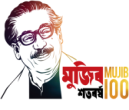   `yÕwU mšÍvbB h‡_ó|                                                           ‡Rjv cwievi cwiKíbv Kvh©vjq                                                                                                  gv¸iv|www.fpo.magura.gov.bd ¯§viK bs-†Rcc/gv¸/2021/586                                                                                             ZvwiLt07 ‡m‡Þ¤^i 2021wb‡qvM weÁwß   cwievi cwiKíbv Awa`ßivaxb gv¸iv †Rjvi AvIZvaxb wb¤œewY©Z ivR¯^LvZfz³ k~b¨ c` cyi‡Yi wbwg‡Ë c‡`i cv‡k©¦ mswkøó †Rjv/Dc‡Rjv/‡cŠimfv/BDwbqb/BDwbU/Iqv‡W©i ¯’vqx bvMwiK‡`i wbKU n‡Z kZ© mv‡c‡ÿ wba©vwiZ Q‡K AbjvB‡b Av‡e`bcÎ Avnevb Kiv hv‡”Q:ZvwjKv-1 (c‡`i bvg: cwievi Kj¨vY mnKvix)Av‡e`b dig c~iY I cixÿvq AskMÖn‡Yi †ÿ‡Î wb¤œewY©Z kZ©ejx Abymib Ki‡Z n‡e|(২) পরিবার কল্যাণ সহকারী পদের আবেদনকারীকে অবশ্যই শূন্য পদের বিপরীতে প্রদর্শিত সংশ্লিষ্ট ইউনিয়নের সংশ্লিষ্ট ইউনিট/ওয়ার্ডের আওতাভুক্ত গ্রাম/পাড়া/মহল্লার স্থায়ী বাসিন্দা হতে হবে। এজন্য সংশ্লিষ্ট ইউনিয়ন পরিষদের চেয়ারম্যান/পৌরসভার মেয়র/সিটি কর্পোরেশনের কাউন্সিলর কর্তৃক প্রদত্ত নাগরিক সনদপত্র ও স্থায়ী বাসিন্দার সনদপত্র মৌখিক পরীক্ষার সময় দাখিল করতে হবে। অস্থায়ীভাবে বসবাসকারীগণ এই পদে আবেদনের যোগ্য বলে বিবেচিত হবেন না।(৩) ২৫/০৩/২০২০ (পঁচিশ মার্চ দুই হাজার বিশ) তারিখে প্রার্থীর বয়সসীমা ১৮ থেকে ৩০ বছরের মধ্যে হতে হবে। তবে মুক্তিযোদ্ধা/শহীদ মুক্তিযোদ্ধাদের পুত্র-কন্যা এবং শারীরিক        প্রতিবন্ধীদের ক্ষেত্রে বয়সসীমা ১৮ থেকে ৩২ বছর। বয়স প্রমাণের ক্ষেত্রে এফিডেভিট গ্রহণযোগ্য নয়।(৪) সরকারি, আধা-সরকারি ও স্বায়ত্বশাসিত সংস্থায় কর্মরত প্রার্থীগণকে অবশ্যই যথাযথ কর্তৃপক্ষের অনুমোদন সাপেক্ষে আবেদন করতে হবে এবং অনুমতিপত্র মৌখিক পরীক্ষার সময়       প্রদর্শন করতে হবে।(৫) নিয়োগের ক্ষেত্রে সরকারের প্রচলিত বিধি-বিধান ও কোটা নীতি অনুসরণ করা হবে এবং পরবর্তীতে সংশ্লিষ্ট বিধি-বিধানে কোন সংশোধন হলে তা অনুসরণ করা হবে।(৬) নিয়োগ বিজ্ঞপ্তির ১ থেকে ২নং ক্রমিকে বর্ণিত পদের জন্য মোট  ৫৬/-(ছাপ্পান্ন) টাকা [পরীক্ষার ফি ৫০/- এবং টেলিটকের সার্ভিস চার্জ ৬/- টাকা] জমা দিতে হবে;(৭) প্রার্থীর যোগ্যতা যাচাই : প্রার্থী কর্তৃক প্রদত্ত কোনো তথ্য বা দাখিলকৃত কাগজপত্র জাল, মিথ্যা বা বিজ্ঞপ্তিতে চাওয়া ন্যূনতম শর্তের সাথে অসামঞ্জস্য পাওয়া গেলে, ভুয়া প্রমাণিত 
      হলে কিংবা পরীক্ষায় নকল বা অসদুপায় অবলম্বন করলে সংশ্লিষ্ট প্রার্থীর প্রার্থিতা বাতিল করা হবে এবং তাঁর বিরুদ্ধে যথাযথ আইনানুগ ব্যবস্থা গ্রহণ করা হবে। ভুল তথ্য/ জাল       কাগজপত্র প্রদর্শিত হলে পরীক্ষায় উত্তীর্ণ যে কোন প্রার্থীর প্রার্থিতা পরীক্ষা চলকালীন অথবা পরবর্তীতে যে কোন সময়ে বাতিল করার ক্ষমতা কর্তৃপক্ষ সংরক্ষণ করেন।(৮) লিখিত পরীক্ষায় উত্তীর্ণ প্রার্থীগণকে ফলাফল প্রকাশের পরনির্দেশিত সময়ের মধ্যে নিম্নোক্তসনদ/কাগজপত্রের ফটোকপি গেজেটেড কর্মকর্তা (ন্যূনতম ৯ম গ্রেড) কর্তৃক সত্যায়ন করে      ১ (এক) সেট জেলা পরিবার পরিকল্পনা কার্যালয়ে সরাসরি/ডাকযোগে/কুরিয়ারে জমা দিতে হবে:(ক) প্রার্থীর সকল শিক্ষাগত যোগ্যতার সনদপত্র (প্রযোজ্য ক্ষেত্রে অভিজ্ঞতা সনদপত্রসহ);(খ) প্রার্থী যে ইউনিয়ন/পৌরসভা/সিটি কর্পোরেশন এর স্থায়ী বাসিন্দা সে ইউনিয়ন পরিষদের চেয়ারম্যান/পৌরসভার মেয়র/সিটি কর্পোরেশনের কাউন্সিলর কর্তৃক প্রদত্ত নাগরিকত্বের সনদপত্র;(গ) মহিলা কোটা ব্যতিত অন্যান্য কোটা দাবির সমর্থনে প্রার্থীকে যথাযথ কর্তৃপক্ষ কর্তৃক প্রদত্ত সনদ/প্রমাণপত্র;(ঘ) আবেদনকারী মুক্তিযোদ্ধা/শহীদ মুক্তিযোদ্ধার পুত্র-কন্যা ও পুত্র-কন্যার পুত্র-কন্যা হলে আবেদনকারী মুক্তিযোদ্ধা/শহীদ মুক্তিযোদ্ধার পুত্র-কন্যা ও পুত্র-কন্যার পুত্র-কন্যাএ মর্মে সংশ্লিষ্ট ইউনিয়ন পরিষদের চেয়ারম্যান/সিটি কর্পোরেশনের ওয়ার্ড কাউন্সিলর/পৌসভার মেয়র/পৌরসভার কাউন্সিলর কর্তৃক প্রদত্ত সনদ (আবেদনকারীর সাথে মুক্তিযোদ্ধা/শহীদ মুক্তিযোদ্ধার সম্পর্ক অবশ্যই উল্লেখ করতে হবে);(ঙ) আবেদনকারী মুক্তিযোদ্ধা/শহীদ মুক্তিযোদ্ধার পুত্র-কন্যা ও পুত্র-কন্যার পুত্র-কন্যা হলে মুক্তিযোদ্ধার সনদপত্র, গেজেট, লাল মুক্তি বার্তা/ভারতীয় তালিকার ছায়ালিপি;(চ) ইউনিয়ন পরিষদের চেয়ারম্যান/পৌরসভার মেয়র/কাউন্সিলর/সিটি কর্পোরেশনের ওয়ার্ড কাউন্সিলর/গেজেটেড কর্মকর্তা (ন্যূনতম ৯ম গ্রেড) কর্তৃক প্রদত্ত চারিত্রিক সনদপত্র;(ছ) জাতীয় পরিচয়পত্র/জন্ম নিবন্ধন সনদ;(জ) Online এ পূরণকৃত আবেদনপত্রের কপি (Applicant’s Copy);(৯) মৌখিক পরীক্ষার সময় অনুচ্ছেদ-৮ এর নির্দেশনামতে জমাকৃত সকল সনদ/কাগজপত্রের মূল কপি আবশ্যিকভাবে প্রদর্শনের পাশাপাশি ১ (এক) সেট সত্যায়িত ফটোকপি দাখিল    করতে হবে। দাখিলকৃত সনদ/কাগজপত্রের সাথে অনলাইন আবেদনে উল্লিখিত তথ্যের অসামঞ্জস্যতা পাওয়া গেলে প্রার্থীর প্রার্থীতা বাতিল হয়ে যাবে।(১০) পরীক্ষা সংক্রান্ত যাবতীয় তথ্য জেলা প্রশাসকের কার্যালয়ের নোটিশ বোর্ড এবং জেলা পরিবার পরিকল্পনা কার্যালয়ের নোটিশ বোর্ডে পাওয়া যাবে।(১১) কর্তৃপক্ষ বিজ্ঞাপিত পদের সংখ্যা হ্রাস/বৃদ্ধি করার অধিকার সংরক্ষণ করেন। (১২) কর্তৃপক্ষ নিয়োগ প্রক্রিয়ার যে কোন পর্যায়ে যৌক্তিক/আইনগত কারণে নিয়োগ স্থগিত/বাতিল করতে পারবেন।(১৩) নিয়োগ পরীক্ষা সংক্রান্ত যে কোন বিষয়ে নিয়োগকারী কর্তৃপক্ষের সিদ্ধান্ত চূড়ান্ত বলে গণ্য হবে।(১৪) লিখিত/ব্যাবহারিক (প্রযোজ্য ক্ষেত্রে)/মৌখিক পরীক্ষায় অংশগ্রহণের জন্য কোন প্রকার টিএ/ডিএ প্রদান করা হবে না।(১৫) ফরম পূরণ, জমাদানের নির্দেশাবলী ও অন্যান্য প্রযোজ্য শর্ত এবং তথ্যাবলীসহ পূর্ণাঙ্গ নিয়োগ বিজ্ঞপ্তি জেলা প্রশাসকের কার্যালয়ের নোটিশ বোর্ড এবং জেলা পরিবার পরিকল্পনা       কার্যালয়ের নোটিশ বোর্ডে পাওয়া যাবে।অনলাইনে আবেদন পত্র পূরণ সংক্রান্ত নিয়মাবলী ও শর্তাবলী:(ক)	আগ্রহী প্রার্থীগণ http://dgfpmag.teletalk.com.bd ওয়েব সাইটে গিয়ে আবেদন পত্র পূরণ করতে পারবেন। আবেদনের সময়সীমা নিম্নরূপ:	(i) Online-এ আবেদন পত্র পূরণ ও পরীক্ষার ফি জমাদান শুরুর তারিখ ও সময় 14/09/২০২১ সকাল ১০:০০ টা।	(ii) Online-এ আবেদন পত্র জমা দানের শেষ তারিখ ও সময় 13/10/২০২১বিকাল ০৫:০০ টা।উক্ত সময় সীমার মধ্যে User ID প্রাপ্ত প্রার্থীগণ Online-এ আবেদনপত্র Submit এর সময় থেকে পরবর্তী ৭২(বাহাত্তর) ঘন্টার মধ্যে এসএমএস এর মাধ্যমে পরীক্ষার ফি জমা দিতে পারবেন।(খ)	Online আবেদন পত্রে প্রার্থীতাঁর রঙ্গিন ছবি (দৈর্ঘ্য 300Pixel x প্রস্থ 300Pixel) এবং স্বাক্ষর (দৈর্ঘ্য 300Pixel x প্রস্থ 80Pixel) স্ক্যান করে নির্ধারিত স্থানে Upload করবেন। ছবির সাইজ সর্বোচ্চ100KB ও স্বাক্ষরের সাইজ সর্বোচ্চ 60KB হতে হবে।(গ)	Online-এ পূরণ কৃত আবেদন পত্রে প্রদত্ত তথ্য যেহেতু পরবর্তী সকল কার্যক্রমে ব্যবহৃত হবে, সেহেতু Online-এ আবেদনপত্র Submit করার পূর্বে প্রদত্ত সকল তথ্যের সঠিকতা সম্পর্কে প্রার্থী নিজে শতভাগ নিশ্চিত হবেন। প্রার্থী কর্তৃক প্রদত্তকোন তথ্য বা দাখিলকৃত কাগজপত্র জাল, মিথ্যা বা ভুয়া প্রমাণিত হলে বা পরীক্ষায় নকল বা অসদুপায় অবলম্বন করলে বা বিজ্ঞপ্তিতে চাওয়া যোগ্যতার সাথে অসামঞ্জস্যপূর্ণ কোন তথ্য দাখিল করা হলে বা বিজ্ঞপ্তির নির্দেশনা লঙ্ঘন পূর্বক কোন আবেদন পাওয়া গেলে সংশ্লিষ্ট প্রার্থীর প্রার্থীতা নিয়োগের যে কোনো পর্যায়ে বাতিল করা হবে এবং তাঁর বিরুদ্ধে যথাযথ আইনানুগ ব্যবস্থা গ্রহণ করা যাবে। (ঘ)	প্রার্থী Online-এ পূরণ কৃত আবেদনপত্রের একটি প্রিন্ট কপি পরীক্ষা সংক্রান্ত যে কোন প্রয়োজনে ব্যবহারের জন্য সংরক্ষণ করবেন। লিখিত পরীক্ষায় উত্তীর্ণ প্রার্থীগণকে ফলাফল প্রকাশের পর নির্দেশিত সময়ের মধ্যে এক কপি এবং মৌখিক পরীক্ষার সময় এক কপি জমা দিবেন।(ঙ)	SMS প্রেরণের নিয়মাবলী ও পরীক্ষার ফি প্রদান: Online-এ আবেদনপত্র (Application Form) যথাযথভাবে পূরণ করে নির্দেশনা মোতাবেক ছবি এবং স্বাক্ষর Upload করে আবেদনপত্র Submit করা সম্পন্ন হলে কম্পিউটারে ছবিসহ Application Preview দেখা যাবে |নির্ভুল ভাবে আবেদনপত্র Submit  করা সম্পন্ন প্রার্থী একটি User ID,ছবি এবং স্বাক্ষর যুক্ত একটি Applicant’s Copy পাবেন। উক্তApplicant’s Copy প্রার্থী প্রিন্ট অথবা Download পূর্বক সংরক্ষণ করবেন। Applicant’s Copy-তে একটি User ID দেওয়া থাকবে। উক্ত User ID ব্যবহার করে প্রার্থী যে কোন Teletalk Pre-paid Mobile নম্বরের মাধ্যমে নিম্নোক্ত ভাবে দুইটি SMS করে পরীক্ষার ফি বাবদ ১ থেকে ২নং ক্রমিকে বর্ণিত পদের জন্য মোট ৫৬/-(ছাপ্পান্ন) টাকা [পরীক্ষারফি ৫০/- এবং টেলিটকের সার্ভিস চার্জ ৬/- টাকা] অনধিক ৭২(বাহাত্তর) ঘন্টার মধ্যে জমা দিবেন। 	SMS-এর মাধ্যমে পরীক্ষার ফি জমা দান প্রক্রিয়া: প্রথম SMS: DGFPMAG<SPACE>User ID লিখে 16222 নম্বরে SEND করতে হবে । উদাহরণ :DGFPMAG ABCDEFReply: Applicant’s Name, Tk. 56 will be charged as application fee, your PIN is 123456789.  To pay fee Type DGFPMAG<Space<YES<Space<PIN and send to 16222দ্বিতীয় SMS: DGFPMAG<Space>YES<Space>PIN লিখে 16222 নম্বরে Send করতে হবে। উদাহরণ: DGFPMAGYES123456789Reply: Congratulations Aplicant’s Name, Payment completed successfully for DGFPMAG Recruitment Application for XXXXXXX, User ID is (ABCDEF) and Password (xxxxxxxx).বিশেষ ভাবে উল্লেখ্য, Online-এ আবেদনপত্রের সকল অংশপূরণ করে Submit করা হলেও পরীক্ষার ফি জমানা দেয়া পর্যন্ত Online আবেদন পত্র কোন অবস্থাতেই গৃহীত হবে না।(চ)	প্রবেশ পত্র প্রাপ্তির বিষয়টি http://dgfpmag.teletalk.com.bd ওয়েবসাইটে এবং প্রার্থীর মোবাইল ফোনে SMS এর মাধ্যমে (শুধু মাত্র যোগ্য প্রার্থীদেরকে) যথা সময়ে জানানো হবে। Online আবেদন পত্রে প্রার্থীর প্রদত্ত মোবাইল ফোনে পরীক্ষা সংক্রান্ত যাবতীয় যোগাযোগ সম্পন্ন করা হবে বিধায় উক্ত নম্বরটি সার্বক্ষণিক সচল রাখা, SMS পড়া এবং প্রাপ্ত নির্দেশনা তাৎক্ষণিকভাবে অনুসরণ করা বাঞ্চনীয়।(ছ)	SMS-এ প্রেরিত User ID এবং Password ব্যবহার করে পরবর্তীতে রোল নম্বর, পদের নাম, ছবি, পরীক্ষার তারিখ, সময় ও ভেন্যুর নাম ইত্যাদি তথ্য সংবলিত প্রবেশপত্র প্রার্থী Download পূর্বক প্রিন্ট (সম্ভব হলে রঙিন) করে নিবেন। প্রার্থী কর্তৃক এই প্রবেশপত্রটি নিয়োগ  সংক্রান্ত সকল পরীক্ষার সময়ে অবশ্যই প্রদর্শন করতে হবে।(জ)	শুধু মাত্র টেলিটক প্রি-পেইড মোবাইল ফোন থেকে প্রার্থীগণ নিম্নবর্ণিত SMS পদ্ধতি অনুসরণ করে নিজ নিজ User ID এবং Password পুনরুদ্ধার করতে পারবেন। i) User ID জানা থাকলে :DGFPMAG<Space>HELP<Space>USER<Space>User ID লিখে 16222 নম্বরে Send করতে হবে। উদাহরণ :DGFPMAG HELPUSERABCDEFii) PIN Number জানা থাকলে :DGFPMAG<Space>HELP<Space>PIN লিখে 16222 নম্বরে Send  করতে হবে।                             উদাহরণ :DGFPMAG HELPPIN123456789(ঝ)	Online-এ আবেদন করতে কোনো সমস্যা হলে টেলিটক নম্বর থেকে ১২১ নম্বরে অথবা যে কোন অপারেটরের ফোন থেকে ০১৫০০১২১১২১ নম্বরে কলকরুন। এছাড়া vas.query@teletalk.com.bd ইমেইলে যোগাযোগ করা যাবে।	(ইমেইলের Subject এ DGFPMAG, xxxxxxxxxxxxx (পদের নাম), Applicant’sUser ID ও Contact Numberঅবশ্যই উল্লেখ করতে হবে। ( মোঃ ‡gvRv‡¤§j nK )উপ পরিচালক ও সদস্য সচিব জেলা পরিবার পরিকল্পনা নিয়োগ/বাছাইকমিটিgv¸iv|†dvbt 0488-62537 ইমেইল: dfpomagura@yahoo.com                                                                 MYcÖRvZš¿x evsjv‡`k miKvi ‡Rjv cwievi cwiKíbv Kvh©vjq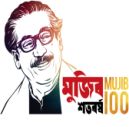 gv¸iv|  †dvbt 0488-62537 e-mail: dfpomagura@yahoo.com¯§viK bs-†Rcc/gv¸/2021/                                                                                          ZvwiLt            .09.2021wLª ms‡kvwaZ wb‡qvM weÁwß    gv¸iv †Rjvi cwievi cwiKíbv Kvh©vj‡qi ¯§viK bs-†Rcc/gv¸/2021/586 ZvwiL: 07.09.2021wLª. g~‡j MZ 09.09.2021 wLª. Zvwi‡L ˆ`wbK †L`gZ cwÎKvq cwievi cwiKíbv Awa`ßiaxb gv¸iv †Rjv cwievi cwiKíbv wefv‡Mi †Rjv  I Z`wb¤œ ch©v‡q Rbej wb‡qvM msµvšÍ weÁwß cÖKvwkZ n‡q‡Q| cÖKvwkZ wb‡qvM weÁwßi wb¤œ Q‡K ewY©Z Z_¨vw` GZØviv ms‡kvab Kiv n‡jv|    D‡jøwLZ weÁwßi µwgK bs 1. kÖxcyi Dc‡Rjvi Avgjmvi (AMOLSHAR) BDwbqb Gi 2/K [2/KA] BDwb‡Ui AšÍf©y³ MÖvg mg~‡ni   [ KvwjbMi, PiD`vm, Kiæw›`,evwjqvNvUv,cwðg ivRvcyi evwjqvNvUv ] Gi cwie‡Z© [ KvwjbMi, PiD`vm, Kiæw›` evwjqvNvUv, cwðg ivRvcyi evwjqvNvUv ] cÖwZ¯’vwcZ n‡e|     weÁwßi Ab¨vb¨ kZv©ejx AcwiewZ©Z _vK‡e|                                                                 MYcÖRvZš¿x evsjv‡`k miKvi ‡Rjv cwievi cwiKíbv Kvh©vjqgv¸iv|  †dvbt 0488-62537 www.fpo.magura.gov.bdms‡kvwaZ wb‡qvM weÁwßgv¸iv †Rjv cwievi cwiKíbv Kvh©vj‡qi 07.09.2021 Zvwi‡Li †Rcc/gv¸/2021/586 msL¨K ¯§vi‡K RvwiK…Z 2 K¨vUvMwi c‡`i wb‡qvM weÁwß‡Z eq‡mi wb¤œmxgv 25.03.2020 Zvwi‡L 18 eQi wba©viY Kiv nq| Gi d‡j Av‡e`b MÖnY ïiæi ZvwiL 14.09.2021 G hv‡`i eqm 18 eQi n‡qwQj Zuviv Av‡e`‡bi my‡hvM cvbwb| Gÿ‡Y, D³ wb‡qvM weÁwßi ÒAv‡e`b dig c~iY I cixÿvq AskMÖn‡Yi †ÿ‡Î wb¤œewY©Z kZ©vejx AbymiY Ki‡Z n‡eÓ As‡ki 3bs kZ©ms‡kvab c~e©K wb¤œiƒc fv‡e cÖwZ¯’vcb Kiv n‡jv:2| †h mKj cÖv_©x eq‡mi wb¤œ mxgv wba©viY msµvšÍ mgm¨vi Kvi‡Y Av‡e`b MÖnY ïiæi ZvwiL 14.09.2021 G eqm 18 eQic~Y© nIqv ¯^‡Z¡I Av‡e`b Ki‡Z cv‡ibwb, †Kej gvÎ Zuviv wb¤œewY©Z mgqmxgvi g‡a¨ http://dgfpmag.teletalk.com.bd I‡qemvB‡U wM‡q Av‡e`b Ki‡Z cvi‡eb:(i)  Online G Av‡e`bcÎ c~iY I Av‡e`b wd Rgv`vb ïiæi ZvwiL I mgq 18.10.2021, mKvj 10:00 NwUKv|(ii) Online G Av‡e`bcÎ Rgv`v‡bi †kl ZvwiL I mgq 27.10.2021, weKvj 05:00 NwUKv|D³ mgq mxgvi g‡a¨ User ID cÖvß cÖv_©xMY Online G Av‡e`bcÎ Submit Gi mgq †_‡K cieZ©x 72(evnvËi) N›Uvi g‡a¨ GmGgGm Gi gva¨‡g cixÿvi wd Rgv w`‡Z cvi‡eb|3| Av‡e`b MÖnY ïiæi ZvwiL 14.09.2021 G hvi vAv‡e`b Kivi †hvM¨ wQ‡jb wKš‘ Av‡e`b K‡ibwb, Giæc cÖv_©xi †ÿ‡Î GwUcÖ ‡hvR¨ n‡ebv|4| wb‡qvM weÁwßi Ab¨vb¨ kZ©vejx AcwiewZ©Z _vK‡e|5| gv¸iv †Rjv cwievi cwiKíbv Kvh©vj‡qi 07.09.2021 Zvwi‡Li †Rcc/gv¸/2021/586 msL¨K ¯§vi‡K RvwiK…Z wb‡qvM weÁwßwU http://dgfpmag.teletalk.com.bd I‡qe mvB‡U cvIqv hv‡e|(‡gv: †gvRv‡¤§j nK)DccwiPvjK Im`m¨ mwPe‡Rjv cwievi cwiKíbv wb‡qvM/evQvB KwgwUgv¸iv‡dvb: 0488-62537                                                                                                 B‡gBj: e-mail: dfpomagura@yahoo.comµg.c‡`i bvg I †eZb †MÖW(RvZxq †eZb †¯‹j/2015 Abyhvqx)c‡`i msL¨v‡h mKj ¯’vqx evwm›`vi cÖv_x©MY Av‡e`bwkÿvMZ †hvM¨Zv AwfÁZv I Ab¨vb¨1cwievi Kj¨vY mnKvix [†MÖW-17, 9000-21800/-](ïaygvÎ gwnjv  cÖv_©xMY  Av‡e`b Ki‡Z cvi‡eb)28(AvUvk)wUZvwjKv-1 `ªóe¨‡Kvb ¯^xK…Z †evW©  n‡Z gva¨wgK ev mggvb cixÿvq cvk2Avqv [†MÖW-20,8250-20010/-](ïay gvÎ gwnjv cÖv_©xMY Av‡e`b Ki‡Z cvi‡eb)10(`k)wUgv¸iv †Rjvi ¯’vqx evwm›`v8g †kÖwY/mggvb cvkDc‡Rjvi bvg I c` msL¨vBDwbq‡bi bvgk~b¨ BDwbU/Iqv‡W©i bvg‡h †h MÖvg/gnjøv/GjvKv wb‡q MwVZ|gv¸iv m`i09(bq)wUnvRxcyi(HAZIPUR) -1(GK)wU2/L [2/KHA]nvRxcyi,KvwkqvWv½v, kÖxgšÍcyi,ü`qcyi, Avivwjqv|gv¸iv m`i09(bq)wUAvVviLv`v(ATHARKHADA) -1(GK)wU1/K [1/KA]cwðg evwoIqvjv, c~e© evwoIqvjv,bj`vn, AvovBkZ|gv¸iv m`i09(bq)wUewMqv(BOGIA) -1(GK)wU1/K [1/KA]evivwkqv,eiB, wmZvivgcyi, ivgP›`ªcyi, cvZwoqv|gv¸iv m`i09(bq)wUnvRivcyi(HAZRAPUR) -1(GK)wU2bs IqvW©2 NO. WARD†MŠwiPiYcyi,evgbcyi, DËi bIqvocvov, Mvs‡Mvjxqv, ivRvivgcyi, evk‰Zj|gv¸iv m`i09(bq)wUivNe`vBo(RAGHABDAIR) -1(GK)wU1/K [1/KA]cvKv,cvKv LÏ©,KvÂbcyi,DËi exicyi,‡`vov,g_bv, cvU‡Kjevwoqv|gv¸iv m`i09(bq)wUkÎæwRrcyi(SATRUJITPUR) -1(GK)wU3 bs IqvW© 3 NO. WARDweÂcyi,Lvucyi,cqvix, fvUcvov,ag©`vn|gv¸iv m`i09(bq)wU‡eiBjcwjZv(BEROILPOLITA) -1(GK)wU2/L [2/KHA]fv½yov,Pvu`cyi,RvwjqvwfUv, ‡eiBj (cøy‡Uv KvwRi  evwo msjMœ iv¯Ívi `wÿ‡Yi evwK Ask evRvi ch©šÍ)gv¸iv m`i09(bq)wUKzwPqv‡gvov(KUCHIAMORA) -1(GK)wU1/K [1/KA]Pvcov, kÖxKvšÍcyi, evwUKvevwo, eokjB(‡LIqv NvU n‡Z DËi cvk)|gv¸iv m`i09(bq)wU‡MvcvjMÖvg(GOPALGARM) -1(GK)wU1 bs IqvW©1 NO. WARDevnvievM,k¨vgcyi|kÖxcyi 06(Qq)wUM‡qkcyi(GOYESPUR) -1(GK)wU2bs IqvW©2 NO. WARDPZzwoqv,gvkvwjqv, QvwebMi, ‡ZZzjevwoqv, PwÛLvjx,KvwjbMi, cviKvwjbMi|kÖxcyi 06(Qq)wUAvgjmvi(AMOLSHAR) -1(GK)wU2/K [2/KA]KvwjbMi,PiD`vm, Kiæw›`,evwjqvNvUv, cwðg ivRvcyi evwjqvNvUv|kÖxcyi 06(Qq)wUkÖx‡Kvj(SREEKOL) -1(GK)wU2/L [2/KHA]eviBcvov,c~e© kÖx‡Kvj|kÖxcyi 06(Qq)wUkÖxcyi(SREEPUR) -1(GK)wU2/L [2/KHA]g`bcyi,mvi½w`qv|kÖxcyi 06(Qq)wUmãvjcyi(SABDALPUR)- 2(`yB)wU1/K [1/KA]‡bvnvUv|kÖxcyi 06(Qq)wUmãvjcyi(SABDALPUR)- 2(`yB)wU2/L [2/KHA]KvRjx,Kvwejcyi, ‡nvMjWv½v|kvwjLv 06(Qq)wUa‡bk^iMvZx(DHNESWAR) -1(GK)wU1/K [1/KA]_vwb Avocvov, wLjMvZx, MR`ye©v,me©mvs`v|kvwjLv 06(Qq)wUZvjLwo(TALKHARI) -1(GK)wU2/K [2/KA]fzjevwoqv, mvZbvdywiqv, ejvBbv‡Nvlv, bv‡Nvlv|kvwjLv 06(Qq)wUAvocvov(ARPARA) -1(GK)wU2/K [2/KA]ivgKvšÍcyi,K…Âcyi, ‡cvovMvwQ,‡MvcvjMÖvg|kvwjLv 06(Qq)wUkZLvjx(SHATOKHALI) -1(GK)wU3/L [3/KHA]KvZjx|kvwjLv 06(Qq)wUeybvMvZx(BUNAGATI) -1(GK)wU1 bs IqvW©1 NO. WARDevDwjqv,bicwZ, ivgcyi|kvwjLv 06(Qq)wUM½vivgcyi(GONGARAMPUR) -1(GK)wU1/K [1/KA]M½vivgcyi|gn¤§`cyi 07(mvZ)wUeveyLvjx(BABUKHALI) -1(GK)wU2/K[2/KA]Pvjwgqv,nwibvWv½v, ivqcyi|gn¤§`cyi 07(mvZ)wUwe‡bv`cyi(BINODPUR) -1(GK)wU3/K[3/KA]†Pxevwoqv fvZzqvWv½v,g¨vKwmgvBj,Lv`ybv,cvPzwiqv, Picvov,miæccyi, KvbywUqv|gn¤§`cyi 07(mvZ)wU`xNv(DIGHA) -1(GK)wU3/L [3/KHA]bvMixcvov,wejRjgj, wkiMÖvg,‡mvbvcyi|gn¤§`cyi 07(mvZ)wUivRvcyi(RAJAPUR) -1(GK)wU3/K [3/KA]SMow`qv,ivnvZcyi, ivRvcyi,wbZ¨vb›`cyi|gn¤§`cyi 07(mvZ)wUevwjw`qv(BALIDIA) -1(GK)wU3/L [3/KHA]eowiqv, hkcyi.‡Nvlcyi,gvBRcvov|gn¤§`cyi 07(mvZ)wUgn¤§`cyi(MOHAMADPUR) -1(GK)wU3/L [3/KHA]evHRvwb (nvmcvZvjcvov gn¤§`cyi)ivqcvkv, XzzlivBj, ‡Zwj cyKzi,‰bnvwU|gn¤§`cyi 07(mvZ)wUcjvkevwoqv(PALASHBARIA)-1(GK)wU2/K [2/KA]‡RvKv,L`©dzjevwo, ivgcyi,ejivgcyi, gv›`vi evwoqv, Piivgcyi|                                   (‡gv: †gvRv‡¤§j nK)eÜz `vg                                                                    DccwiPvjKf(ß)                                              I                                             m`m¨ mwPe                         জেলা পরিবার পরিকল্পনা নিয়োগ/বাছাই কমিটি, gv¸iv|                                                                 MYcÖRvZš¿x evsjv‡`k miKvi ‡Rjv cwievi cwiKíbv Kvh©vjqgv¸iv|  †dvbt 0488-62537 e-mail: dfpomagura@yahoo.com¯§viK bs-†Rcc/gv¸/2021/606                                                                                        ZvwiLt 12.09.2021wLª ms‡kvwaZ wb‡qvM weÁwß    gv¸iv †Rjvi cwievi cwiKíbv Kvh©vj‡qi ¯§viK bs-†Rcc/gv¸/2021/586 ZvwiL: 07.09.2021wLª. g~‡j MZ 09.09.2021 wLª. Zvwi‡L ˆ`wbK †L`gZ cwÎKvq cwievi cwiKíbv Awa`ßiaxb gv¸iv †Rjv cwievi cwiKíbv wefv‡Mi †Rjv  I Z`wb¤œ ch©v‡q Rbej wb‡qvM msµvšÍ weÁwß cÖKvwkZ n‡q‡Q| cÖKvwkZ wb‡qvM weÁwßi wb¤œ ewY©Z Z_¨vw` GZØviv ms‡kvab Kiv n‡jv|     D‡jøwLZ weÁwßi µwgK bs 1. kÖxcyi Dc‡Rjvi Avgjmvi (AMOLSHAR) BDwbqb Gi 2/K [2/KA] BDwb‡Ui AšÍf©y³ MÖvg mg~n h_v KvwjbMi, PiD`vm, Kiæw›`,evwjqvNvUv,cwðg ivRvcyi evwjqvNvUv  Gi cwie‡Z© KvwjbMi, PiD`vm, Kiæw›` evwjqvNvUv, cwðg ivRvcyi evwjqvNvUv  cÖwZ¯’vwcZ n‡e|     weÁwßi Ab¨vb¨ kZv©ejx AcwiewZ©Z _vK‡e|¯§viK bs-†Rcc/gv¸/2021/ZvwiL :20 Avwk^b 1428¯§viK bs-†Rcc/gv¸/2021/ZvwiL :05 A‡±vei 2021we`¨gvb Z_¨ms‡kvwaZ Z_¨25/03/2020 (cuwPk gvP© `yB nvRvi wek) Zvwi‡L cÖv_©xi eqmmxgv 18 †_‡K 30 eQ‡ii g‡a¨ n‡Z n‡e| Z‡e gyw³‡hv×v/knx` gyw³‡hv×v‡`i cyÎ-Kb¨v Ges kvixwiK cÖwZeÜx‡`i †ÿ‡Î eqmmxgv 18 †_‡K 32 eQi| eqm cÖgv‡Yi †ÿ‡Î Gwd‡WwfU MÖnY‡hvM¨ bq|‡h mKj cÖv_©xi eqm 14.09.2021 Zvwi‡L b~¨bZg 18 eQi Ges 25.03.2020 Zvwi‡L hv‡`i eqm m‡e©v”P 30 eQi Zuviv Av‡e`‡bi ‡hvM¨| Z‡e exi gyw³‡hv×v/knx` gyw³‡hv×v‡`i cyÎ-Kb¨v I kvixwiK cÖwZeÜx‡`i †ÿ‡Î 25.03.2020 Zvwi‡L hv‡`i eqm m‡e©v”P 32 eQi, ZuvivI Av‡e`‡bi †hvM¨| eqm cÖgv‡Yi †ÿ‡Î Gwd‡WwfU MÖnY‡hvM¨ bq| 